How to Complete the Household Income Statement FormFill out a Child and Adult Care Food Program—Household Income Statement if any of the following apply:Any person in your household already is approved for one of these programs: Minnesota Family Investment Program (MFIP), Supplemental Nutrition Assistance Program (SNAP), or Food Distribution Program on Indian Reservations (FDPIR), orYou have one or more foster children in the household (a welfare agency or court has legal responsibility for the child), orYour total household income (gross earnings before deductions, not take-home pay) is less than or equal to the income shown below for your household size. Include any foster children as members of the household. Do not include as income: foster care payments, federal education benefits, MFIP payments, or value of assistance received from SNAP, WIC, or FDPIR. Military: Do not include combat pay or assistance from the Military Privatized Housing Initiative. The income guidelines are effective from July 1, 2017 through June 30, 2018.Maximum Total IncomeStep 1 ChildrenList all infants and children in the household, even if they are not related. Attach another page if needed to list all children. Fill in the circle if a child is in foster care (a welfare agency or court has legal responsibility for the child). Providing ethnic and racial information for each child is optional and does not affect approval for school meal benefits. This information helps to make sure we are fully serving our community.Step 2 Case NumberIf any household member currently participates in SNAP, MFIP or FDPIR assistance programs, write in your case number, check which program you participate in, and then go to Step 4. If you do not participate in any of these programs, leave Step 2 blank and continue on to Step 3. Medical Assistance (MA) and Women, Infants, and Children (WIC) do not qualify for this purpose.Step 3 Adults / Incomes / Last Four Digits of Social Security NumberList all adults living in the household (everyone not listed in Step 1) whether related or not, such as grandparents, other relatives, or friends. Include any adult who is temporarily away from home, like a student away at college. Attach another page if necessary.List gross incomes before deductions, not take-home pay. Do not list an hourly wage rate. For adults with no income to report, enter a ‘0’ or leave the section blank. This is your certification (promise) that there is no income to report for these adults.For each income, fill in a circle to show how often the income is received: each week, every other week, twice per month, or monthly. For fluctuating income like seasonal work, list average monthly income.For farm or self-employment income only, list the net income per year or month after business expenses. A loss from farm or self-employment must be listed as 0 income and does not reduce other income.Last four digits of the Social Security number (SSN) – The adult household member signing the form must provide the last four digits of their Social Security number or check the box if they do not have a Social Security Number.Step 4 Signature and Contact InformationAn adult household member must sign the form.Child and Adult Care Food Program – Child Care Centers July 2017		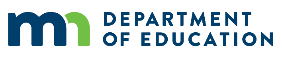 								Household Income StatementStep 1 List all infants, children and students through grade 12 in the household, even if they are not related. If more space is needed, attach another sheet.Step 2 Do any household members currently participate in any of these programs: SNAP, MFIP or FDPIR? (Medical Assistance and WIC do not qualify.) If no, go to Step 3.If yes, write in the case number here and check the program: __________________	 SNAP      MFIP      FDPIR. Then go to Step 4.Step 3 A. List all adult household members, including yourself, and report all incomes. (Skip Step 3 if you completed Step 2 or if all participants are foster children.)B. Last four digits of signer’s Social Security Number (SSN) or no SSN (required): X X X–X X– or  I don’t have a Social Security Number.C. Do any of the children listed in Step 1 receive regular income such as SSI or wages?Total regular income of children, if any: _______     Weekly     Bi-Weekly     2x Month     MonthlyStep 4 I certify (promise) that all information on this application is true and correct and all household members and incomes are reported. I understand that this information is given in connection with receipt of federal funds and that officials may verify (check) the information. I understand that if I purposely give false information, I may be prosecuted under applicable federal and state laws.Signature of adult household member (required): ________________________                Printed Name: _________________________________Date: _______________Farmer or Self-EmployedIncome is your net income (after deducting business expenses) from farm or self-employment during the year, which is generally shown on Schedule C or F from the federal tax return. A loss from farm or self-employment must be listed as zero income and does not reduce other household income for the purpose of completing this form.Seasonal WorkerIncome is your expected average gross income before deductions (not take-home pay) from seasonal work during the year. List your average gross income from seasonal work per month or other frequency.Privacy Act Statement / How Information Is UsedThe Richard B. Russell National School Lunch Act requires the information on this form. You do not have to give this information but if you do not, we cannot approve your child for free or reduced-price school meals. You must include the last four digits of the Social Security number of the adult household member who signs the application. The last four digits of the Social Security number are not required when you apply on behalf of a foster child, or you provide a Minnesota Family Investment Program (MFIP), Supplemental Nutrition Assistance Program (SNAP) or Food Distribution Program on Indian Reservation (FDPIR) assistance number, or you indicate that the adult household member signing the application does not have a Social Security number.Only authorized officials will have access to the information you provide on this form. We will use your information to determine if your child qualifies for free or reduced-price meals, and for administration and enforcement of the program. We may share your information with other education, health, and nutrition programs ot help them evaluate, fund or determine benefits for their programs, auditors for program reviews, and law enforcement officials to help them look into violations of program rules. We require written consent from you before sharing information for other purposes.Please provide the requested information about children’s race and ethnic identity. This information is not required and does not affect approval for program benefits. We use the percentages of participants in each racial/ethnic category to check that our program is operated in a nondiscriminatory manner in compliance with federal civil rights laws.Nondiscrimination StatementIn accordance with federal civil rights law and U.S. Department of Agriculture (USDA) civil rights regulations and policies, the USDA, its Agencies, offices, and employees, and institutions participating in or administering USDA programs are prohibited from discriminating based on race, color, national origin, sex, disability, age, or reprisal or retaliation for prior civil rights activity in any program or activity conducted or funded by USDA.Persons with disabilities who require alternative means of communication for program information (e.g. Braille, large print, audiotape, American Sign Language, etc.), should contact the Agency (State or local) where they applied for benefits. Individuals who are deaf, hard of hearing or have speech disabilities may contact USDA through the Federal Relay Service at (800) 877-8339. Additionally, program information may be made available in languages other than English.To file a program complaint of discrimination, complete the USDA Program Discrimination Complaint Form (AD-3027) found online at:  http://www.ascr.usda.gov/complaint_filing_cust.html, and at any USDA office, or write a letter addressed to USDA and provide in the letter all of the information requested in the form. To request a copy of the complaint form, call (866) 632-9992. Submit your completed form or letter to USDA by: (1) Mail: U.S. Department of Agriculture, Office of the Assistant Secretary for Civil Rights, 1400 Independence Avenue, SW, Washington, D.C. 20250-9410; (2) Fax: (202) 690-7442; or (3) Email: program.intake@usda.gov.This institution is an equal opportunity provider.Office Use Only: Verification (Pricing Program Only)Date Verification Sent: ___________ Response Due: ___________ 2nd Notice: ___________ Result:  No Change    A to B    A to C    B to A    B to CReason for change:  Income     Case number not verified     Foster not verified     Refused cooperation     Other: _______________________________Signature of verifying official: _____________________________________________________________ Date: ___________________________Household Size$ Per Year$ Per Month$ Twice Per Month$ Per 2 Weeks$ Per Week122,3111860930859430230,0442,5041,2521,156578337,7773,1491,5751,453727445,5103,7931,8971,751876553,2434,4372,2192,0481,024660,9765,0822,5412,3461,173768,7095,7262,8632,6431,322876,4426,3713,1862,9411,471Add for each additional person7,733645323298149Child’s First NameMIChild’s Last NameBirthdateEnrolled at this center? If yes, fill in the circleFoster Child? (An agency or court has legal responsibility for the child.) If yes, fill in the circle.Racial Identity (optional)Fill in one or more circles for each childRacial Identity (optional)Fill in one or more circles for each childRacial Identity (optional)Fill in one or more circles for each childRacial Identity (optional)Fill in one or more circles for each childRacial Identity (optional)Fill in one or more circles for each childChild’s First NameMIChild’s Last NameBirthdateEnrolled at this center? If yes, fill in the circleFoster Child? (An agency or court has legal responsibility for the child.) If yes, fill in the circle.American Indian or Alaskan NativeAsianBlack or African AmericanNative Hawaiian or other Pacific IslanderWhiteAdults - Full NameFor the purpose of meal benefits, the members of your household are “Anyone who is living with you and shares income and expenses, even if not related.” List the full name of each household member not listed in Step 1 and their income(s) in whole dollars. If a person has no income, write in 0 or leave the section blank. This is your certification (promise) of no income to report. Include any college students temporarily away from home.Gross Pay from WorkDo not write in an hourly wageGross Pay from WorkDo not write in an hourly wageGross Pay from WorkDo not write in an hourly wageGross Pay from WorkDo not write in an hourly wageGross Pay from WorkDo not write in an hourly wageFarm or Self-EmploymentPublic Assistance, Child Support, AlimonyPublic Assistance, Child Support, AlimonyPublic Assistance, Child Support, AlimonyPublic Assistance, Child Support, AlimonyPublic Assistance, Child Support, AlimonyAll Other IncomesAll Other IncomesAll Other IncomesAll Other IncomesAll Other IncomesAdults - Full NameFor the purpose of meal benefits, the members of your household are “Anyone who is living with you and shares income and expenses, even if not related.” List the full name of each household member not listed in Step 1 and their income(s) in whole dollars. If a person has no income, write in 0 or leave the section blank. This is your certification (promise) of no income to report. Include any college students temporarily away from home.Gross pay before deductions (not take-home pay)WeeklyBi-Weekly2X MonthMonthlyNet Income after business expenses.State if annual or monthly.Payments receivedWeeklyBi-Weekly2X MonthMonthlyPension, retirement, disability, unemployment, Veterans benefits, etc.WeeklyBi-Weekly2X MonthMonthly$$$$$$$$$$$$$$$$Sponsor Use Only—Do Not Write BelowApproved: 	 A—Foster    A—Case Number    A—Income     B—Income  C    Total Household Members: _____	Total Income: $______ per _______Effective Dates: From __________________ through ___________________                 Sponsor Signature __________________________________ Date _________